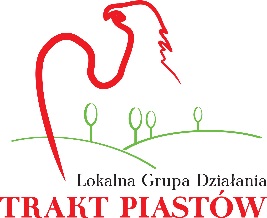 Łubowo, ……………….. 2018 r.Sz.P.Dotyczy: Wezwanie do uzupełnienia wniosku w konkursie Aktywne Sołectwa LGD 2018.Informuję, że w wyniku przeprowadzonej oceny formalnej wniosku, stwierdzono następujące rozbieżności/braki podlegające uzupełnieniu/poprawie:Uzupełnienia/poprawki należy dokonać w terminie do ……………….. r. , godz. 15:00, w siedzibie  LGD „Trakt Piastów” Łubowo 1.Wniosek, poprawiony/uzupełniony oraz podpisany przez Wnioskodawcę należy złożyć w wersji papierowej i elektronicznej w terminie i miejscu wskazanym powyżej.